Адресная программа по завозу песка в песочницы  в 2022 году на территории МО Народный.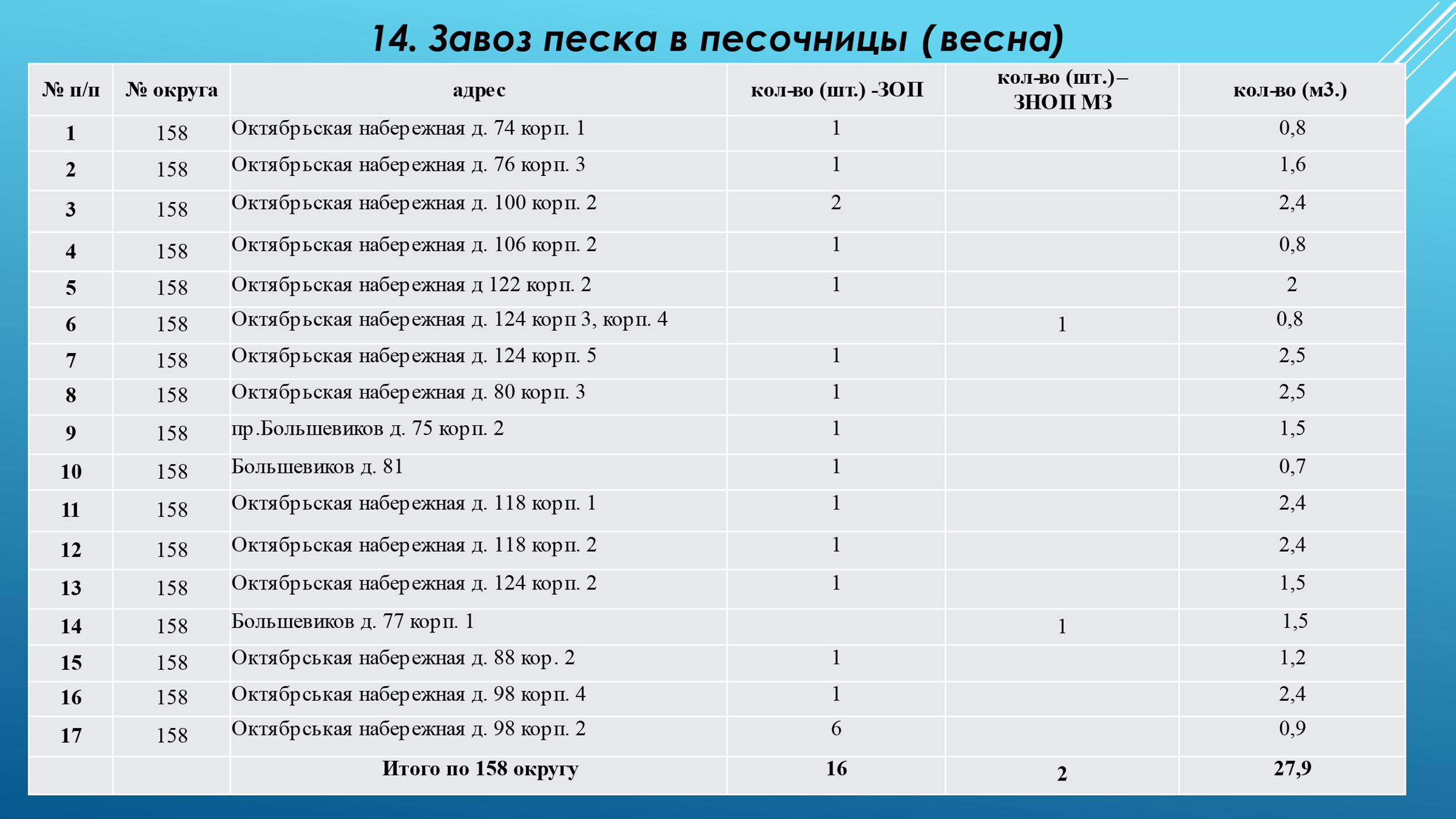 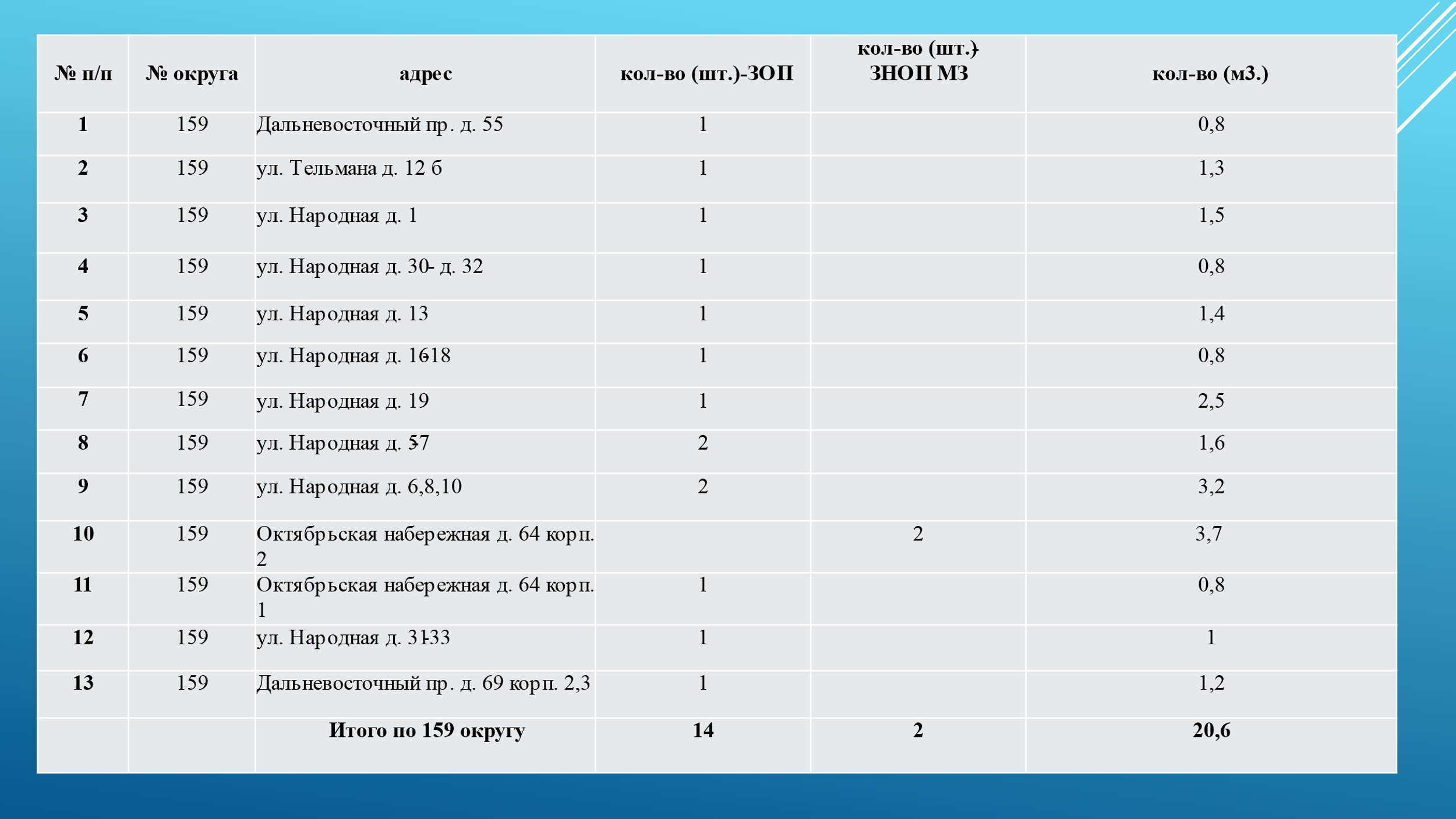 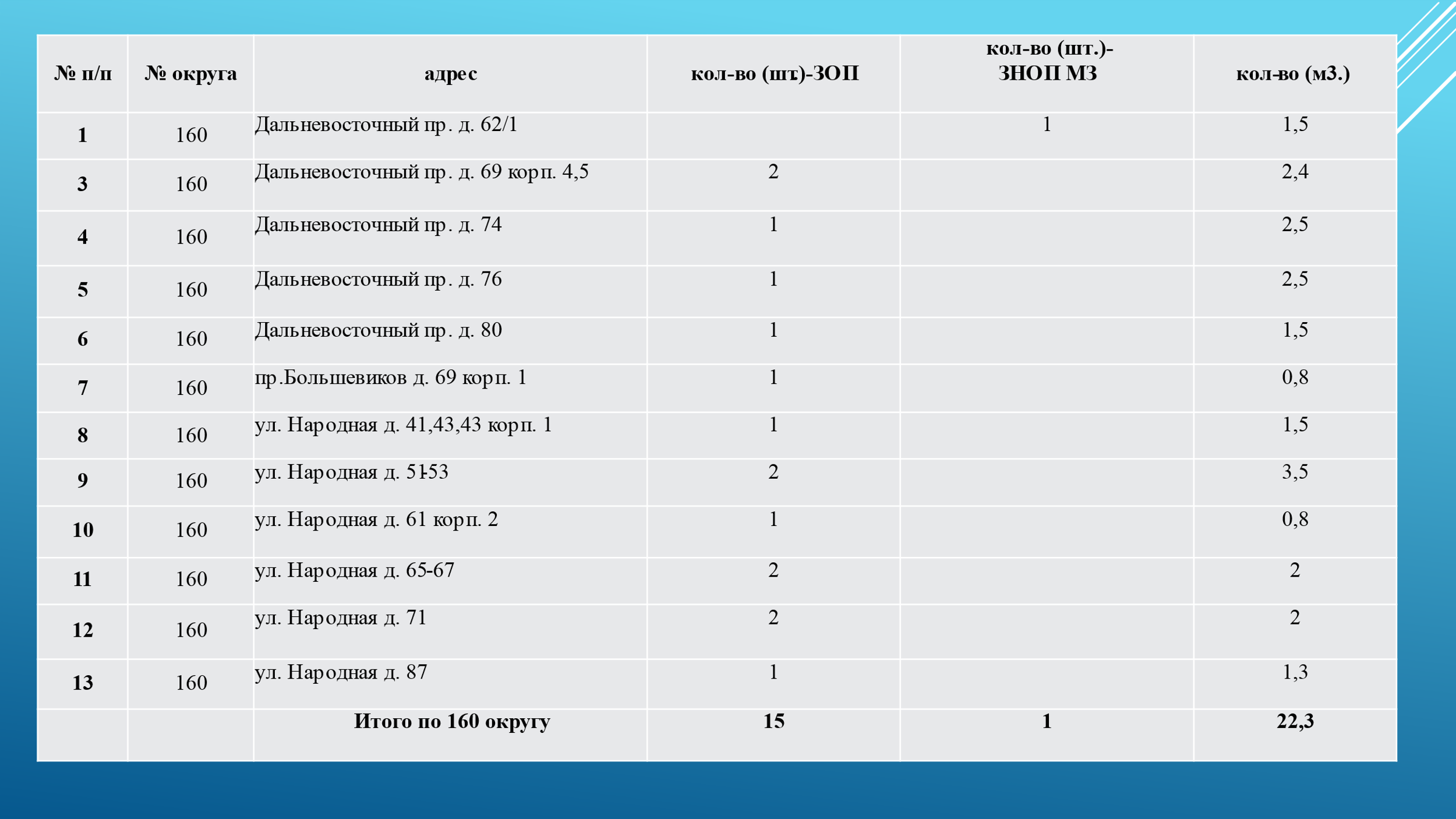 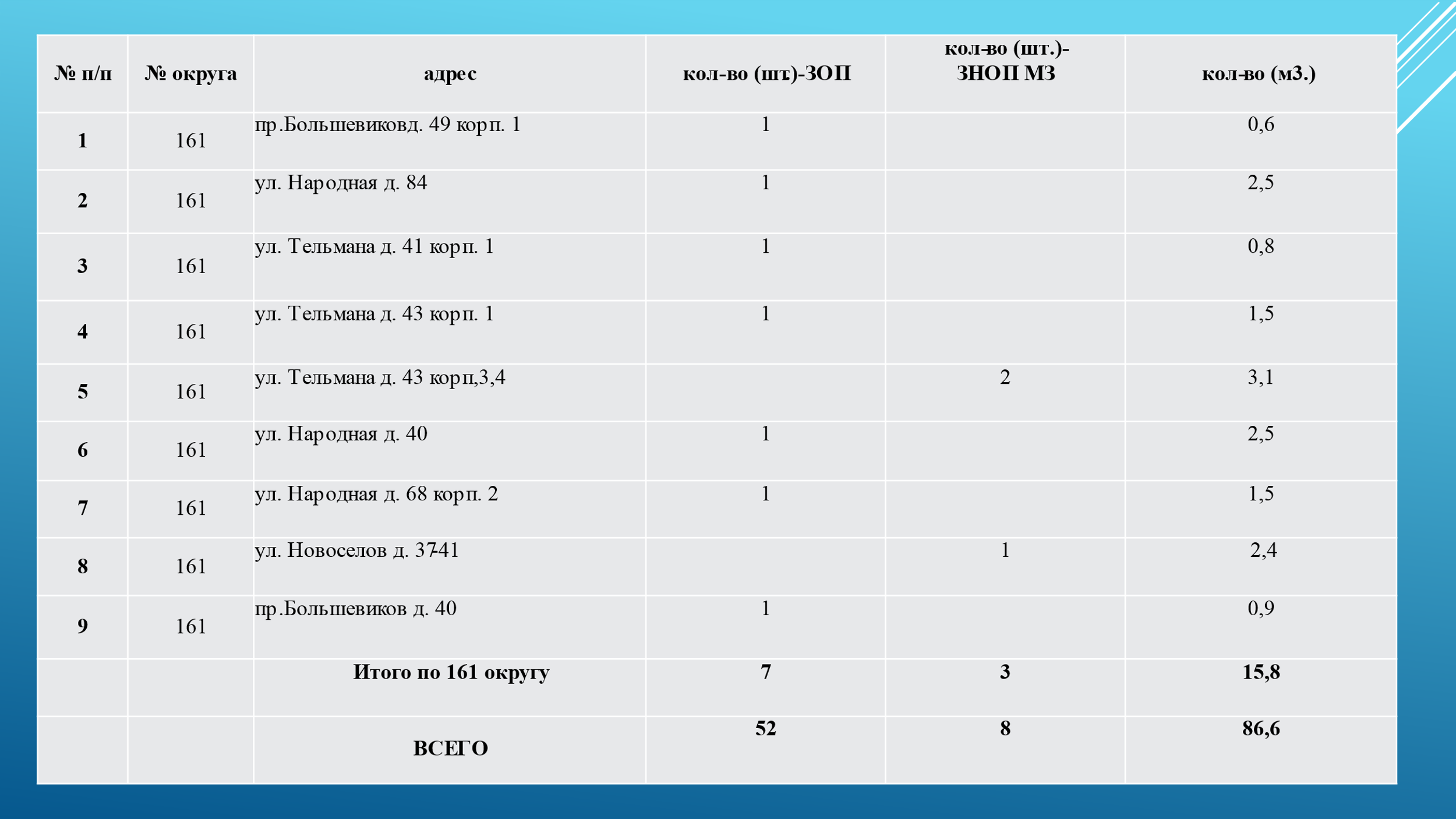 